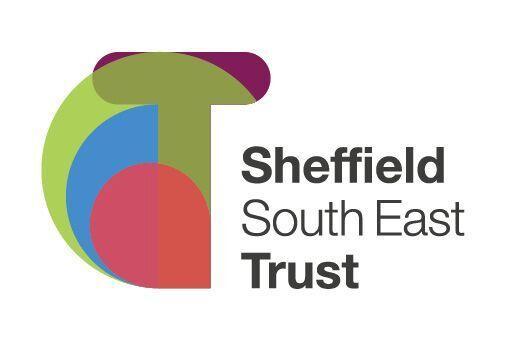 School Teaching Job Application FormCompleting your formPlease read the application form, job description, person and health risks specifications carefully, so that you understand what the position involves. This information is designed to help you complete the application form as thoroughly as possible.When completing your application, give as much information as you can that is relevant to the job for which you are applying. Please check that the information you provide is accurate. If you conceal or misrepresent relevant information at any stage during the recruitment process, you will be disqualifiedYou will only be shortlisted, if you meet the essential requirements of the job specification. The decision to shortlist you for interview will be solely based on the information you provide in the application form.Please return your form by email to the trust. If you have not been contacted within four weeks of the closing date, please assume your application has been unsuccessful. Please do not let this deter you from applying for future positions.Equality ActPeople are recruited and promoted on the basis of their merits and abilities and no job applicant or employee receives less favourable treatment on the grounds of racial group, origin or nationality, sex disability, marital status, age, sexual orientation, political or religious beliefs or trade union activity.Included in the pack, is an equality monitoring form. By completing this form, you can help us to improve and encourage applications from under-represented groups in our city. This is optional. Disabled CandidatesWe welcome applications from people with disabilities. If you are selected to attend for interview, you will be asked if you require any special arrangements. Following the questions at interview there will also be time to discuss any reasonable adjustment that may be required to enable you to carry out the job. Asylum and Immigration ActIf shortlisted you will be asked to bring relevant documentation to interview. Criminal Records DeclarationIf a candidate is shortlisted for an interview then they will be asked to complete and return Appendix A: Criminal Records Declaration Form. The Trust recognises the contribution that ex-offenders can make as employees and volunteers and welcome applications from them. A criminal record will not debar that person from being appointed to the post, where those offences are not relevant to the role. However, the nature of some posts requires us to know about all unspent and unprotected spent criminal convictions and cautions to make informed decisions. The recruiting manager will only have access to this confidential information and may ask questions about criminal records at interview. Online SearchesIn line with Keeping Children Safe in Education Para 221, online searches will be completed for shortlisted candidates.Flexible WorkingWe welcome applications from people who want to work part-time, including for jobs which are advertised as full-time. There are a number of ways in which this can be facilitated so if this applies to you, please discuss the options with the recruiting Head Teacher or manager.Complaints ProcedureIf you have a complaint regarding the recruitment process, please write to the Chair of Trustees giving full details. Who will investigate and respond within 28 working days.APPLICATION FOR EMPLOYMENT 	E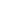 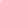 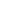 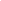   2. Employment  3. Employment historyPlease give details of all previous jobs and work experience since leaving full time education. Please list any periods where you were not in full time employment, education or training; giving details of activity during this period for example periods of unemployment, voluntary work, travelling etc. 4. Education & Qualifications – Higher Education If you are a primary teacher, please give the age range you are trained to teach and (if applicable) your curriculum specialism. If you are a secondary teacher, please give the subjects you are trained to teach and the level to which you can teach them.5. Secondary and Further Education6. Relevant courses attended in the last five years7. Your Personal Statement and Suitability for the jobPlease state why you think you are suitable for this job. Enclose additional sheets if necessary.Note:  We will recruit solely on merit.  To do this we will seek to match the information you provide against the person specification.  Therefore, you should ensure that you address each point identified in the person specification and provide evidence of relevant experience and skills, including areas other than paid work.8. Relationships 9. Criminal Records Declaration 10. Dismissal11. Medical Clearance12. ReferencesPlease give the names and addresses of two people to whom we may write for references.•	Referee (1) should be your present or most recent employer. •	Please state whether Referee (2) is in a personal or employment capacity (if at all possible, an employment reference is preferable). You may use a Sheffield South East Trust employee as a referee, if they are not directly involved in the recruitment process (unless no alternative exists). However, any attempt to influence the process in your favour or on your behalf will disqualify you13. DeclarationEqual Opportunities Monitoring FormConfidential InformationThe information given on this sheet will not be used to make decisions about who is recruited. The form will not be seen by the Shortlisting/Interview Panel. It will be stored securely by the HR provider who will use the information to improve equality in recruitment and overall service delivery.Which best describes your racial or cultural origins?(Please tick appropriate category)Signed _________________
Date ___________________JOB TITLE  JOB NUMBER  SCHOOL  CLOSING DATE  1. Personal Details (BLOCK CAPITALS PLEASE)1. Personal Details (BLOCK CAPITALS PLEASE)Surname/Family Name:Forename:If relevant, please state any other surname/family name used previously:Surname/Family Name:Forename:If relevant, please state any other surname/family name used previously:Address:Post Code:Daytime contact telephone numbers:Home Telephone:  Mobile Telephone:  Work Telephone: E-mail Address:  DfE reference number:National Insurance number:Date of award of Qualified Teacher Status (QTS):(if after 7 May 1999) have you completed your induction year?YES 	NO 	(please mark with a cross)If no – please give details of outstanding induction period.Date of award of Qualified Teacher Status (QTS):(if after 7 May 1999) have you completed your induction year?YES 	NO 	(please mark with a cross)If no – please give details of outstanding induction period.Please give details of you current or most recent employment. Please also provide details of any other employment which, if appointed to this post, would mean you would be working an average of more than 48 hours per week.Please give details of you current or most recent employment. Please also provide details of any other employment which, if appointed to this post, would mean you would be working an average of more than 48 hours per week.Post title:Place of work:Employing Authority/Academy Trust:Address:Postcode:Telephone number:Salary details:Salary per annum:Scale point:Additional allowances (e.g. UPS/TLR):Please use additional sheets as necessaryMain duties and responsibilities: Date appointed:                                                    Date left (if applicable);Please use additional sheets as necessaryMain duties and responsibilities: Date appointed:                                                    Date left (if applicable);If appointed, please give the date on which you could commence employment:If appointed, please give the date on which you could commence employment:Please specify your reason for leaving or for looking for a new post:Please specify your reason for leaving or for looking for a new post:EmployerJobs held and brief details, plus information on other periods*Scale Allowance/SalaryReasonfor LeavingFrom month/yearTo month/yearPlace of study DatesMain subjectsSubsidiary subjectsQualifications gained, e.g. degrees certificate, doctorate, diploma etc (including classification)School or establishment attendedSubjects takenGradesDatesDetails of course including training providerDates attendedPlease use additional sheets as necessary.Are you related to or in a significant relationship with any Sheffield South East Trust employee (including Head or Deputy Head teachers/Trustees) or a member of any governing body relevant to this appointment?NO  ☐             YES ☐If YES, give name:                   Relationship:  All applicants who are successful in being shortlisted for interview will be asked to complete, sign and return a Criminal Records Declaration Form.As this post involves working with children and/or vulnerable adults, if you are offered the post, you will be subject to an enhanced Disclosure and Barring Service check.  You must disclose all convictions, cautions, warnings, reprimands, binding over or other orders, pending prosecutions or criminal investigations that are not ‘protected’ as defined by the Rehabilitation of Offenders Act 1974 (exceptions) Order 1975 (as amended 2013).Failure to disclose this information could result in the withdrawal of a job offer, disciplinary action or dismissal.  Any information give will be completely confidential and will be considered only in relation to your application.Are you subject to any NCTL barring or prohibition order?YES ☐	NO  ☐             If YES state from when:Other than for reasons of redundancy or capability, have you ever been dismissed from employment from any employer, including employment agencies?          NO  ☐             YES ☐If ‘YES’ please give details, stating from where, when and the reasons for the dismissalHave you ever been dismissed on grounds of capability in the last two years from any employer including agencies?NO  ☐             YES ☐In accordance with the Education (Teacher Qualifications and Health Standards) (England) Regulations 1999, an offer of appointment will be subject to medical clearance. Referee (1)Present or Most Recent EmployerReferee (2)Name:  Name:  Job Title: Capacity known: Address: Address: Tel Number: Email Address: Tel Number:     Email Address: References are taken up for all shortlisted candidates. Sheffield South East Trust reserves the right to contact any previous employer in relation to your application.If you do not wish a reference to be taken up at this stage, please state why. References are taken up for all shortlisted candidates. Sheffield South East Trust reserves the right to contact any previous employer in relation to your application.If you do not wish a reference to be taken up at this stage, please state why. I confirm that the information on this form is true and correct and will be used as part of my contract of employment.  I understand that the Trust may contact my referees and verify any qualifications/registrations, which are required for the job.I accept that any false statement or omission may lead to my being dismissed, if appointed to the post.I confirm that the information on this form is true and correct and will be used as part of my contract of employment.  I understand that the Trust may contact my referees and verify any qualifications/registrations, which are required for the job.I accept that any false statement or omission may lead to my being dismissed, if appointed to the post.Signature: Date: Please complete this form in full BLOCK CAPITALSYour Surname/family name __________________________________________________________Forenames/first names ______________________________________________________________Preferred title (please tick) MR	MRS	MS	MISS	Other 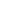 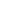 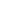 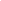 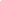 Your date of birth     ________     _________   __________                                   Day              Month            YearWhite: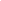 English/Welsh/Scottish/N,Irish/BritishIrishGypsy/Irish TravellerOther European: (please specify)Black or Black British: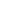 CaribbeanSomaliOther African backgroundAny Black background: (please specify)Mixed/Dual HeritageWhite and Black Caribbean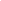 White and Black AfricanWhite and AsianAny other mixed background: (please specify)Other Ethnic Group: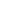 YeminiOther ArabOther: (please specify)Asian or Asian British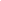 IndianPakistaniBangladeshiChineseAny other Asian background: (please specify) Relationship Status?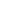 MarriedCivil PartnershipCo-habitingWidowed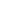 SingleDivorced/SeparatedOther: (please specify)Sexual Orientation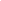 Bi-sexualGay ManHeterosexual/StraightLesbian/ Gay WomanOther: (please specify)Faith/Religion Belief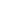 Atheist/NoneBahaiBuddhismHinduismHumanism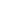 Christianity (including Church of England, Catholic, & other Christina denominations)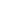 IslamJusaismSikhismOther (please specify)DisabilityDo you consider yourself to be diabled? 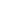 YesNoThe Equality Act 2010 defines a disabled person as having ‘a physical or mental impairment that has a substantial and long-term affect on his or her ability to carry out normal day-today activities’.Carer ResponsibilitiesDo you provide regular and substantial care for a disabled relative or friends (above routine parenting etc)?Yes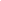 NoHow did you find out about this job? (please tick one of the following)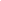 Job shop CircularLocal PublicationJob CentreInternet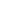 National PublicationOther (please specify)Gender IdentityIs your gender identiity the same as the gender you were assigned at birth?Yes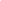 NoGender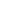 MaleFemaleOther (please specify)